ＥＳＤＧｓ通信　20200701  手島利夫です（新着情報への掲載が未済でした）お世話になっております。今回の話題は2つです。　（先日とは別の動画の公開です。）①　「先生のためのＳＤＧｓ勉強会」動画を朝日新聞社から公開　②　「コロナ禍を超えたＥＳＤ」ユネスコスクール推進ミニフォーラム　　　プレゼンデータ（ノート有り）の公開①　「先生のためのSDGs勉強会」動画を公開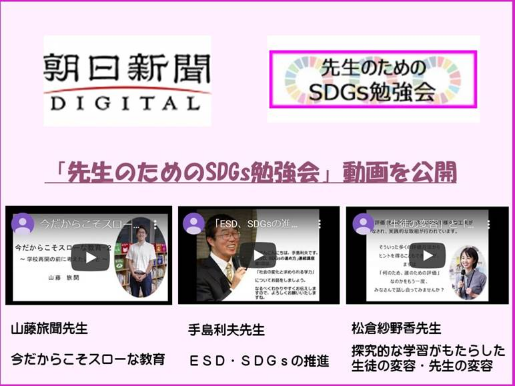  朝日新聞DIGITALより　「先生のためのＳＤＧｓ勉強会」動画を公開検索では見つけにくいので、https://www.asahi.com/corporate/nie/nieinfo/13492811からご覧ください。朝日新聞社は、学校でのSDGs学習に役立てていただくため「先生のためのSDGs勉強会」の動画を公開しています。「これからの教育を考える」きっかけやメッセージはもとより、「子どもの学びに火をつける」ための具体的なアイデアやヒントなど盛りだくさんの内容です。山藤旅聞先生の話は、新型コロナを学校としてどのように受け止め、生徒たちとどのように向き合い、どのような対応をしたのか、心にしみるようないい話です。また松倉紗野香先生からは上尾東中学校でのＳＤＧｓをどのように推進したのか、実践を踏まえた具体的なお話が聞けます。ぜひとも聞いてほしいお二人のお話です。私（手島）の話は、ＥＳＤ・ＳＤＧｓ推進連続講座といった中身になっています。　②　ユネスコスクール推進ミニフォーラム・基調講演　プレゼンデータの公開です。「コロナ禍を超えたＥＳＤ」コロナ禍はだれにとっても他人事でない事実！そしてＳＤＧｓと直結している。 これを生かして学ぶと、日本の学校教育が変わる！　これはチャンスだ。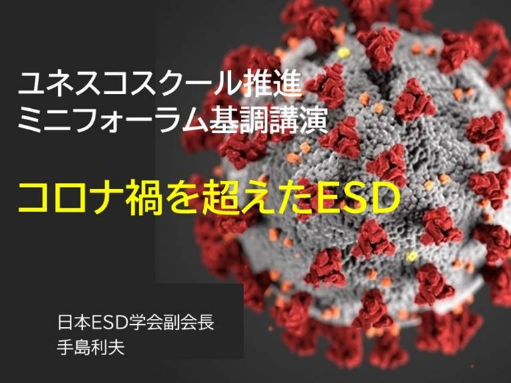 https://www.esd-tejima.com/newpage6.html　新着情報からダウンロードできます。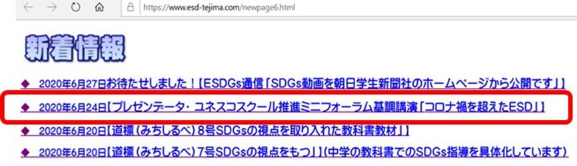 ※  このＥＳＤＧｓ通信は手島利夫が、名刺交換等させていただいた方など、お世話になっている方にＥＳＤやＳＤＧｓに関する情報を発信している不定期メルマガです。ご不要の場合は返信でその旨お伝えいただけますよう、お願いいたします。内容の誤りや不適切な表現等もあるかと思いますが、ご指導・ご助言をいただけましたら幸甚です。内容の拡散等についてはお任せいたします。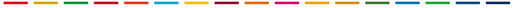 「ＥＳＤ・ＳＤＧｓを推進する手島利夫の研究室」　手島利夫　　　　　　　　　　URL=https://www.esd-tejima.com/  　　　　　　　　　☏＝  03-3633-1639　 090-9399-0891　　　　　　　　　　Ｍａｉｌ＝contact@esdtejima.com